Payment Agreement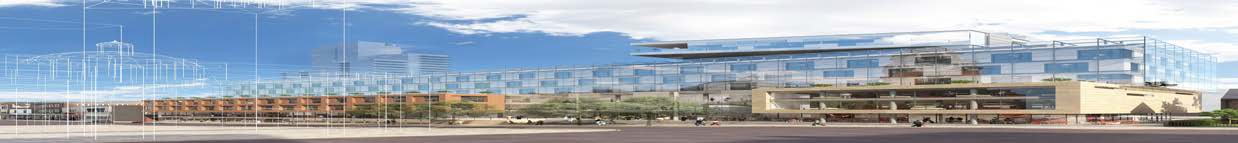 If you wish to pay by instalments, return the completed and signed form to the address shown below.Please tick the appropriate box for the method of payment chosen:Direct Debit	O (a mandate must be completed if this is the first time you are paying by DD)Standing Order O (contact your bank directly to arrange this and advise us of the payment dates)Name(s):	Property Address:	Telephone number:Email Address:Client Reference Number:I/we the leaseholder(s) of the above agree to pay my/our service charges by 10 equal instalments. OWNER OCCUPIERS ONLY.I/we understand that this agreement may be used by the landlord as evidence that section 81(1) of the Housing Act 1996 has been satisfied.Signature(s):	Date:Please sign and return this form to:	Email to Home.Ownership@royalgreenwich.gov.uk Home Ownership Service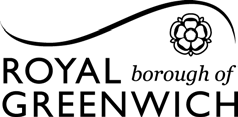 5th Floor, Woolwich Centre 35 Wellington Street Woolwich SE18 6HQIssue: 05	Date: 15.10.13	Ref: PA.HOS